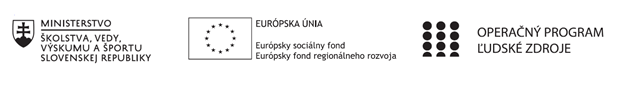 SÚHLAS DOTKNUTEJ OSOBY SO SPRÁVOU, SPRACOVANÍM  A UCHOVÁVANÍM OSOBNÝCH ÚDAJOVJa, dolu podpísaná/podpísaný týmto vyhlasujem, že v zmysle § 13 zákona č. 18/2018 Z. z. o ochrane osobných údajov a zmene a doplnení niektorých zákonov súhlasím so spracovaním osobných údajov Ministerstvom školstva, vedy, výskumu a športu SR, so sídlom na adrese Stromová 1, 813 30 Bratislava, v rozsahu údajov uvedených v zmluve o poskytnutí nenávratného finančného príspevku (ďalej len „NFP“) s číslom zmluvy OPĽZ/146/2020, vrátane jej príloh. Tento súhlas platí počas trvania procesu prípravy zmluvy o poskytnutí NFP, realizácie a monitorovania projektu, ako aj počas následnej archivácie predložených dokumentov. Zároveň som si vedomá/vedomý, že spracované údaje budú archivované a likvidované v súlade s platnými predpismi Slovenskej republiky a s platnými predpismi EÚ.Meno, priezvisko a titul OrganizáciaKatolícka univerzita v RužomberkuDátum Podpis